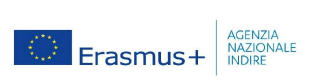 ALLEGATO ADOMANDA DI PARTECIPAZIONE“Future Education” Convenzione Numero 2020-1-IT02-KA101-077881 CUP H89G20000160006…l……sottoscritto………………………………………………………………………………………..nat…il…………………….a…………………………………..Provincia…………………………… Residente in……………………………………………………(via/piazza/traversa)……………………………………………………………….Provincia………………………………………………………………………………………………………………………………N.…………………………Comune………………………………………………………………C.A.P……………………………………………………Cellulare……………………………………………mail……………………………………………………………………………………………………CHIEDEdi essere ammesso alla procedura di valutazione ai fini della partecipazione al progetto “FUTURE EDUCATION”. Indicare la destinazione o le destinazioni (Malta, Regno Unito, Irlanda)………………………………………………………………………………………………………………………………………………………… Indicare la disciplina di insegnamento………………………………………………………………………………………………………………………………………………………… Indicare il livello linguistico posseduto, facendo riferimento al quadro linguistico europeo………………………………………………………………………………………………………………………………………………………… Si allega al presente modulo di candidature:CV, redatto in formato europeo, in italiano e nella lingua del Paese di destinazione;Lettera motivazionale in italiano e nella lingua del Paese di destinazione;Copia di eventuali certificazioni linguistiche possedute;Copia di un documento di identità in corso di validità_l_ sottoscritt_, consapevole delle sanzioni penali previste dall’art. 76 del D.P.R. 45/2000 per le ipotesi di falsità in atti e dichiarazioni mendaci,DICHIARAsotto la propria responsabilità di essere in possesso dei requisiti professionali di ammissione specificati nel Bando di selezione. Dichiara inoltre di accettare integralmente ed incondizionatamente le condizioni riportate nel bando di selezione.Luogo e data________________________________________________/____________/_____________________/

FIRMA